MINISTARSTVO ZA OBRAZOVANJE I NAUKU BIRO ZA RAZVOJ OBRAZOVANJA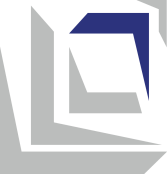 Nastavni programNJEMAČKI JEZIKza VII razredSkoplje, 2023 godinaOSNOVNI PODACI O NASTAVNOM PROGRAMUPOVEZANOST SA NACIONALNIM STANDARDIMA Rezultati učenja navedeni u nastavnom programu vode ka sticanju sljedećih kompetencija obuhvaćenih područjem Korišćenje drugih jezika iz Nacionalnih standarda:  Nastavni program uključuje i relevantne kompetencije iz područja Digitalna pismenost Nacionalnih standarda:Nastavni program uključuje i relevantne kompetencije iz područja Lični i socijalni razvoj Nacionalnih standarda:Nastavni program uključuje i relevantne kompetencije iz područja Društvo i demokratska kultura Nacionalnih standarda:Nastavni program uključuje i relevantne kompetencije iz područja Tehnika, tehnologija i preduzetništvo Nacionalnih standarda:Nastavni program uključuje i relevantne kompetencije iz područja Umjetničko izražavanje i kultura Nacionalnih standarda:INKLUZIVNOST, RODOVA RAVNOPRAVNOST/SENZITIVNOST, INTERKULTURALNOST I MEĐUPREDMETNA INTEGRACIJANastavnik obezbjeđuje inkluzivnost uključivanjem svih učenika u sve aktivnosti za vrijeme časa. Pri tom, omogućava da svako dijete bude kognitivno i emocionalno angažovano korišćenjem adekvatnih pristupa (individualizacija, diferencijacija, timski rad, saučenička podrška). U radu sa djecom sa smetnjama primjenjuje individualni obrazovni plan (prilagođen rezultatima učenja i standarda za ocjenjivanje) i uvijek kada je moguće koristi dopunsku podršku drugih lica (lične i obrazovne asistente, obrazovne medijatore, tutore volontere i profesionalce iz škola sa resurnim centrom). Redovno prati sve učenike, posebno one iz ranjivih grupa, kako bi mogao navremeno identifikovati poteškoće u učenju, da podstiče i podržava postizanje rezultata u učenju. U realizaciji aktivnosti nastavnik podjednako tretira i dječake i djevojčice pri čemu vodi brigu kako im ne bi dodijelio rodovo stereotipnu ulogu. Nastoji da obezbjedi balans na osnov pola u formiranju grupa za rad. U izboru dopunskog materijala u nastavi koristi ilustracije i primjere koji su rodovo i etnički/kulturno senzitivni i podstiču rodovu ravnopravnost, odnosno promovišu interkulturalizam.  Uvijek kada je moguće nastavnik koristi integraciju tema/sadržaja/pojmova u planiranju i realizaciji nastave. Integracija omogućava učenicima da uključe perspektive ostalih nastavnih predmeta u onome što izučavaju u ovom nastavnom predmetu i da povežu znanja iz različitih oblasti u jednu cjelinu.ОCJENJIVANJE POSTIGNUĆA UČENIKAOcjenjivanje postignuća učenika vrši se na osnovu datih standarda ocjenjivanja, sa pozitivnim akcentom na napredak učenika u savladavanju jezika, a ne isticanje nedostataka. Budući da u sedmom razredu iz predmeta njemačkii jezik učenici savladavaju sve četiri jezičke vještine: slušanje sa razumijevanjem, čitanje sa razumijevanjem, govor (govorna interakcija i produkcija) i pisanje (pismena interakcija i pismena produkcija), nastavnik/nastavnica prati i ocjenjuje:usmene odgovore na pitanja postavljena od nastavnika/ce ili od saučenika i učešće u kraće dijaloge primjenom usvojenog vokabulara; verbalna i neverbalna reakcija nakon slušanog iskaza;čitanje i razumijevanje kratkih slušanih i/ili pisanih iskaza i kratkih dijaloga, kratkih jednostavnih pjesama;pravilno pisanje riječi, jednostavnih rečenica, kraćih dijaloga i pasusa, kao i pisanje po zvučnom modelu – diktat; pisanje rečenica, kratkih i jednostavnih tekstova na zadate teme;individualna i grupna izrada projektnih zadataka (posteri, ilustracije, prezentacije);domaći zadatak Nakon završenog učenja svake teme, učenik dobija brojčanu sumativnu ocjenu za postignute standarde ocjenjivanja. Sumativno ocjenjivanje se izvodi kao kombinacija rezultata postignutog na testu znanja i ocjene napretka utvrđenog različitim tehnikama formativnog ocjenjivanja. U toku i na kraju školske godine učenik dobija brojčane ocjene.Nastavni predmetNjemački jezik Vrsta/kategorija nastavnog predmeta ObavezniRazredVII (sedmi)Тeme/područja u nastavnom programu Moji drugovi i jaМој dom i moje mjesto življenja Svakodnevni životInteresi, zabavne aktivnosti i vremenski uslovi Broj časova 2 sata nedjeljno / 72 sata godišnjeOprema i sredstva kоmpjuter, štampač, projektor, tabla, CD/DVD-plejer, interaktivna tabla.fotografije, slike, predmeti, fleš karte, stikeri, materijal za izradu kartice/ca, čestitke/ki, papir (u boji), hamer, makaze, lepak, blokovi, plastelini, drvene bojice, flomasteri.udžbenik, priručnici, rječnici, časopisi (štampani i elektronski)…Normativ nastavnog kadrazavršene studije nemačkog jezika i književnosti  –  nastavni smjer VII/1 ili VIA prema MRK i 240 EKTS; završene studije njemačkog jezika i literature – nastavni smjer VII/1 ili VIA prema MRK i 240 EKTS;završene studije njemačkog jezika i književnosti/literature  – drugog smjera sa stečenom odgovarajućom pedagoško-psihološkom i metodičkom spremom na akreditovanim visokoobrazovnim ustanovama, VII/1 ili VIA prema MRK i 240 EKTS;završene dvopredmetne studije iz makedonskog i njemačkog jezika, sa stečenom odgovarajućom pedagoško-psihološkom i metodičkom spremom na akreditovanim visokoobrazovnim ustanovama, VII/1 ili VIA prema MRK i 240 EKTS;	završene studije njemačkog jezika (sa zvanjem diplomirani filolog), sa stečenom odgovarajućom pedagoško-psihološkom i metodičkom spremom na akreditovanim visokoobrazovnim ustanovama, VII/1 ili VIA prema MRK i 240 EKTS;završene studije njemačkog jezika na drugim studijskim programima u kombinaciji sa drugim jezikom, sa stečenom odgovarajućom pedagoško-psihološkom i metodičkom spremom na akreditovanim visokoobrazovnim ustanovama, VII/1 ili VIA prema MRK i 240 EKTS.Učenik/učenica zna i/ili umije:II-A.12da razumije fraze i najčešće korišteni vokabular koji se odnose na područja od najbližeg ličnog značaja (npr. osnovne lične i porodične informacije, kupovina, ishrana, zdravlje, okolina);II-A.13da prenese glavnu poentu u kratkim, jasnim, jednostavnim porukama i saopštenjima;II-A.14da čita kratke, jednostavne tekstove i razumije kratke, jednostavne poruke u okviru poznate tematike;II-А.15da pronađe konkretne informacije u jednostavnim svakodnevnim materijalima (reklame, prospekti, jelovnici, red vožnje, i sl.);II-A.16da koristi niz izraza i rečenica kako bi jednostavnim riječima opisali porodicu i druge ljude, uslove života, interesovanja i svakodnevne aktivnosti;II-A.17da inicira i učestvuje u kratkim razgovorima na poznatoj tematici;II-A.18da koristi niz izraza i rečenica da bi jednostavnim riječima opisao: porodicu i druge ljude, uslove života, interesovanja i dnevne aktivnosti;II-A.19da napiše kratke, jednostavne bilješke i poruke koje proizlaze iz svakodnevne potrebe;II-A.6da jasno i pravilno izgovara sve glasove i glasovne grupe, poštujući pravila akcentovanja i intonacije, a da bilo kakve eventualne nepravilnosti ne ometaju komunikaciju;II-A.8da piše riječi i izraze sa relativnom tačnošću, primjenjujući pravopisna pravila; II-A.9da poštuje osnovna gramatička pravila i izuzetke u pismenom i usmenom izražavanju; Učenik/učenica razumije i prihvata da:II-B.1se izučavanjem drugog jezika olakšava učenje više jezika i mogućnost za komunikaciju sa pripadnicima različitih kulturnih/jezičnih grupa; II-B.2poznavanjem više jezika olakšava se pristup resursima koji su korisni za savladavanje drugih nastavnih predmeta/sadržaja;II-B.3kroz učenje drugih jezika razvija se interesovanje i radoznalost za različite jezike i kulture,II-B.4kroz učenje drugih jezika razvija se poštovanje prema drugim kulturama i unapređuju interkulturalne kompetencije.Učenik/učenica zna i/ili umije:IV-A.2da procijeni kada i na koji način je za rješavanje nekog zadatka/problema potrebno i efektivno korišćenje IKT, da bira i instalira programe koji su mu potrebni, koristi programe zaštite i rješava rutinske probleme u funkcionisanju digitalnih uređaja i mreža,IV-A.5da odredi kakve informacije su mu/joj potrebne, da nađe, izabere i preuzme digitalne podatke, informacije i sadržaje i procijeniti njihovu relevantnost za specifične potrebe i pouzdanost izvora,IV-A.7da izabere i koristi odgovarajuće IKT alatke za komunikaciju, da bezbjedno podijeli informacije, da kontaktira i da sarađuje sa drugima na onlajn projektima, u socijalnim aktivnostima ili za lične potrebe;IV-A.8da koristi digitalne sadržaje, obrazovne i društvene mreže i digitalne oblake na siguran i odgovoran način;IV-A.9da u komunikaciji sa drugima u multikulturalnom digitalnom prostoru poštuje različite učesnike i prati pravne, kulturne i etičke norme ponašanja u digitalnom prostoru.Učenik/učenica razumije i prihvata da:IV-B.1je digitalna pismenost neophodna za svakodnevno življenje – olakšava učenje, život i rad, doprinosi proširivanju komunikacije, kreativnosti i inovativnosti, nudi različite mogućnosti za zabavu.IV-B.3će se potencijali IKT povećati i treba ih pratiti i koristiti, ali i da postoji kritički odnos prema pouzdanosti, povjerljivosti i uticaju podataka i informacija koji su dostupni putem digitalnih uređaja.Učenik/učenica zna i/ili umije:V-A.4da pravi procjenu vlastitih sposobnosti i postizanja (uključujući jake i slabe strane) i na osnov toga da određuje prioritete koji će mu/joj omogućiti razvoj i napredovanje; V-A.6da postavi sebi ciljeve učenja i vlastitog razvoja i da radi na prevazilaženju izazova koji se pojavljuju na putu njihovog ostvarivanja; V-A.7da koristi sopstvena iskustva kako bi olakšao svoje učenje i prilagodio sopstveno ponašanje u budućnosti;V-A.13da komunicira sa drugima i da sebe prezentuje adekvatno situaciji; V-A.14da sluša aktivno i da adekvatno reaguje, pokazujući empatiju i razumijevanje o drugima i da iskazuje vlastite brige i potrebe na konstruktivan način; V-A.15da sarađuje sa drugima u ostvarivanju zajedničkih ciljeva, dijeleći sopstvene poglede i potrebe sa drugima i uzimajući u obzir poglede i potrebe drugih; V-A.17da traži povratnu informaciju i podršku za sebe, ali i da daje konstruktivnu povratnu informaciju i podršku u korist drugima; V-A.19da daje prijedloge, da razgleda različite mogućnosti i da predviđa posljedice sa ciljem da izvodi zaključke i donosi racionalne odluke;V-A.21da analizira, procjenjuje i poboljšava vlastito učenje;Učenik/učenica razumije i prihvata da:V-B.3vlastita postizanja i dobro stanje u najvećoj mjeri zavise od truda koji sam/sama ulaže i od rezultata koje sam/sama postiže;V-B.7inicijativa, upornost, ustrajnost i odgovornost važni su za izvršavanje zadataka, postizanje ciljeva i savladavanje izazova u svakodnevnim situacijama;V-B.8interakcija s drugima je dvosmjerna - kao što ima pravo tražiti od drugih da mu omoguće zadovoljenje vlastitih interesa i potreba, tako ima i odgovornost dati prostora drugima da zadovolje vlastite interese i potrebe;V-B.9traženje povratne informacije i prihvaćanje konstruktivne kritike dovodi do sopstvenog napretka na individualnom i društvenom planu;Učenik/učenica zna i umije:VI-А.2da analizira sopstveno ponašanje sa ciljem da se poboljša, postavljajući realne i ostvarljive ciljeve za aktivno djelovanje u zajednici;VI-A.3da formuliše i argumentuje svoje poglede, da sasluša, i analizira tuđe poglede i da se s poštovanjem ponaša prema njima, čak i kada se ne slaže;VI-A.5da razumije razlike među ljudima po bilo kojoj osnovi (rodovoj i etničkoj pripadnosti, uzrasti, sposobnosti, socijalni status itd.);VI-A.6da prepoznaje prisustvo stereotipa i predrasuda kod sebe i kod drugih i da se suprostavlja diskriminaciji;VI-A.8sagledati šta spaja, a šta razdvaja ljude u zajednici, pronaći načine da doprinese napretku zajednice, vodeći računa o potrebama i interesima svih.Učenik/učenica razumije i prihvata da:VI-B.1se ne smije diskriminisati na osnovu razlika između ljudi (rodova i etnička pripadnost, uzrast, socijalni status, seksualna orijentacija itd.);VI-B.3ljudska prava su univerzalna, a granice prava svakog čovjeka su prava i slobode drugih;VI-B.5jednakost, ravnopravnost i društvena kohezija neophodni su za uspješno funkcioniranje zajednice.Učenik/učenica zna i umije:VII-A.3da objasni kako napredni tehnički i tehnološki sistemi/proizvodi poboljšavaju svakodnevni život ljudi.                             Učenik/učenica razumije i prihvata da:                             Učenik/učenica razumije i prihvata da:VII-B.4radna etika, kulturna osjetljivost i odnos prema drugima su važni za kreiranje i održavanje pozitivne radne klime.Učenik/učenica zna i umije:VIII-A.6da identifikuje razlike i sličnosti između vlastite i drugih kultura u svom užem i širem okruženju i da analizira njihovu povezanost i međuzavisnost.Učenik/učenica razumije i prihvata da:VIII-B.4kulturna raznolikost utiče na razvoj identiteta pripadnika različitih kultura;VIII-B.5razlike među kulturama treba posmatrati kao prilike za učenje i kao izazove za međusobno razumijevanje i napredak;VIII-B.6poštovanje i promocija drugih kultura doprinosi osiguravanju poštovanja sopstvene kulture od strane drugih.Tema: MOJI DRUGOVI I JAUkupno časova: 22Tema: MOJI DRUGOVI I JAUkupno časova: 22Rezultati učenja:Učenik/učenica će biti sposoban/-na da:globalno i selektivno otkriva informacije u kratkim slušanim/pisanim autentičnim i prilagođenim tekstovima o svakodnevnom i neposrednom okruženju;predstavi svoje bliske (izgled, karakterne osobine, uzrast i interesovanja);postavljati jednostavna praktična pitanja o uobičajenim aktivnostima i odgovarati na njih;dogovara aktivnosti u slobodno vrijeme;primjenjuje ​​pravila za pisanje kratkih čestitki, razglednica i vrlo kratkih ličnih poruka.Rezultati učenja:Učenik/učenica će biti sposoban/-na da:globalno i selektivno otkriva informacije u kratkim slušanim/pisanim autentičnim i prilagođenim tekstovima o svakodnevnom i neposrednom okruženju;predstavi svoje bliske (izgled, karakterne osobine, uzrast i interesovanja);postavljati jednostavna praktična pitanja o uobičajenim aktivnostima i odgovarati na njih;dogovara aktivnosti u slobodno vrijeme;primjenjuje ​​pravila za pisanje kratkih čestitki, razglednica i vrlo kratkih ličnih poruka.Sadržaji (i pojmovi):Standardi za ocjenjivanjeа) Jezičke funkcije:	opisivanje izgleda i karakternih osobina
Meine Freundin ist ungefähr 1,60 m groß. Ihre Haare sind lang und lockig und ihre Augen sind blau. Sie trägt Jeans und T-Shirt. Sie ist sympathisch und intelligent. Ich finde sie cool. izražavanje zadovoljstva i nezadovoljstva o uobičajenim aktivnostima - Was machst du gern? 
- Ich chatte gern. Und du? Chattest du auch gern?
- Nein, ich kaufe lieber Kleidung ein. 
Shopping ist mein Hobby. informiranje o cijeni proizvoda- Entschuldigung, was kostet denn das  Sweatshirt?
- Es ist im Angebot und kostet 12,50 Euro.izražavanje mišljenja o izgledu i odjeći
-  Wie findest du den Pullover?
- Also, ich finde ihn zu weit. Probier mal den hier!
  Wie passt er dir? 
- Der Pullover ist echt super. 
- Du siehst echt gut aus!    davanje prijedloga i dogovaranje
-  Was machst du am Samstag? - Keine Ahnung. - Möchtest du mit ins Schwimmbad kommen? Hast du Lust?     - Wann denn?  - Um 11 Uhr. - Ja, gute Idee.prihvatanje i odbijanje ponude - Sag mal, kommst du am Freitag ins Kino mit?- Ja, gern. Ich komme mit.
- Nein, tut mir leid. Ich habe keine Zeit. nuditi pomoć 
- Hallo, kann ich euch helfen?
- Ja, wir suchen Sportschuhe.izražavanje želje
In den Ferien will ich Gitarre spielen lernen.
Der Junge will Fußballprofi werden.
Ich will meinen Geburtstag im Kletterpark feiern.obrazloženje razloga
- Warum darfst du nicht mitkommen? - Morgen mache ich einen Test. Ich muss lernen.izražavanje bola, slanje želja za brz oporavak
- Mein Kopf tut mir weh. Ich habe auch Halsschmerzen. - Gute Besserung!Prepoznaje glavnu poruku i namjeru sagovornika u kratkim i jednostavnim izjavama.Primjenjuje spontano usvojene komunikativne modele za razmjenu informacija.Opisuje svoje bližnje i druge ljude prema njihovom izgledu, odjeći i karakternim osobinama.Izražava zadovoljstvo ili nezadovoljstvo o uobičajenim aktivnostima.Postavlja pitanja u vezi cijene proizvoda.Primjenjuje novonaučene riječi i jednostavne kratke izraze u novom kontekstu.Formira kratke rečenice i primjenjuje jednostavne gramatičke strukture koje se odnose na izražavanje bola i slanje želja za brzim oporavkom.Razumije rečenice, izgovorene jasno i razumljivo i umjerenim tempom.Ponavlja rečenice sa pravilnim izgovorom i intonacijom nakon slušanja.Prepoznaje jednostavne izjave i pitanja u vezi informacija o drugim ljudima i prevodi ih na maternji jezik.b) Leksičke jedinice: izgled i karakterne osobine 
groß, klein, schlank, sympathisch, schön, hübsch, nett, freundlich, sportlich, intelligent, fleißig, faul, modern, cool, süß, langweilig Meine Freundin ist 1,66 m groß. Ihre Haare sind blond und kurz. Ihre Augen sind blaugrün. Sie kann sehr lustig sein und lacht gerne. dijelovi tijela, bolesti i bolovi 
der Körper, der Kopf, das Gesicht, die Haare, die Augen, die Nase, der Mund, die Ohren, der Hals, der Arm, die Hand, der Finger, der Rücken, der Bauch, das Bein, das Knie, der Fuß; 
die Kopfschmerzen, die Halsschmerzen, die Zahnschmerzen, die Bauchschmerzen, das Fieber, die Grippe, die Erkältung.- Was ist denn los?- Meine Hand tut so weh.
- Wie geht es dir?- Nicht so gut. Mein Bauch tut weh.- Was hast du denn?- Ich habe Kopfschmerzen.  omiljene aktivnosti Musik hören, ins Kino gehen, fernsehen, Computer spielen, Freunde treffen, mit dem Hund spazieren gehen, singen, reiten, Tennis spielen, Ski fahren, Snowboard fahren, Judo/Karate machen, schwimmen, tauchen;vrste odjeće i modni dodaci, opis odjeće 
die Jacke, der Mantel, das T-Shirt, das Sweatshirt, die Bluse, das Hemd, die Hose, der Pulli, das Kleid, der Rock, die Jeans, die Schuhe, die Stiefel,  der Schal, die Mütze, die Handschuhe, die Ohrringe, der Ring, die Kette, die Armbanduhr, die Kappe, der Hut, das Tuch, die Tasche, der Gürtel;
kurz, lang, weit, eng, billig, teuer, hässlich.Im Sommer trägt meine Freundin gerne T-Shirts, aber jetzt im Herbst trägt sie ein Sweatshirt. Ihre Lieblingsfarbe ist grün und ihr Markenzeichen ist die Kappe. Prepoznaje i koristi pridjeve da opiše izgled i karakterne osobine.Razumije i koristi riječi i izraze koji se odnose na opis osoba, interesovanja, aktivnosti, odjeće, dijelove tijela, bolesti i bolova.Koristi već usvojene i nove riječi za izražavanje omiljenih aktivnosti.Formira složenice (imenica i pridjeva) u kratkim rečenicama kako bi opisao jednostavne konkretne situacije iz neposrednog okruženja.Prevodi kratke jednostavne izjave i pitanja sa njemačkog na maternji jezik, vezano za izgled i karakterne osobine, odjeću, omiljene aktivnosti i dijelove ljudskog tijela. c) Gramatičke strukture:sadašnje vrijeme često korištenih slabih glagola: spielen, fotografieren, surfen, telefonieren, besuchen, lernen, hören, machen, tanzen, feiern, kaufen.
Sonntags besuchen wir oft meine Oma und meinen Opa. sadašnje vrijeme često korišćenih jakih glagola: tun, tragen, schlafen, treffen, laufen, schwimmen, sprechen, fahren, finden, nehmen, geben, gehen.
Am Wochenende schläft Jan länger. Später trifft er seinen Freund. Er fährt mit dem Bus zu ihm. sadašnje vrijeme djeljivih glagola: mitkommen, mitfahren, mitarbeiten, anziehen, einkaufen, mitspielen, hingehen, fernsehen, abholen.
- Gehst du hin? – Nein, ich sehe lieber fern. negacija sa nicht, nichts, nie и kein
Ich habe keinen MP3-Player.
Ich sehe nicht fern.                                                     
Es ist so dunkel, ich kann nichts sehen. prilozi za vrijeme: nie, selten, manchmal, oft, immer 
Im Frühling fahre ich immer mein Skateboard.
Manchmal fahre ich Rad, aber nie fahre ich meine Inliner. glagoli sa direktnim predmetom (аkuzativ): finden, kaufen, verkaufen, tragen, haben, nehmen, suchen, brauchen                                      - Was isst du in der Pause? 
- Ich esse einen Hamburger mit Pommes.                - Wie findest du mein Handy?  
- Ich finde es modern.  modalni glagol wollen
Wir wollen eine Radtour machen. modalni i glavni glagol u otvorenom pitanju - Was willst du anziehen?
- Ich will ein T-Shirt anziehen.  modalni i glavni glagol u zatvorenom pitanju
- Willst du jeden Tag Musik hören? 
- Ja, klar. otvoreno pitanje kod djeljivih glagola
- Wie sieht er aus? 
- Groß und sympathisch. zatvoreno pitanje kod djeljivih glagola
- Holst du mich später ab? 
- Ja, natürlich. zapovjedni način u drugom licu jednine i množine. 
Sei nicht traurig, ich gebe dir ein paar Ratschläge:
Iss mehr Obst und Gemüse!
Mach mehr Sport, geh joggen und spazieren, fahr Rad!
Mach einen Plan für eine Woche! izražavanje prisvojnosti (genitiv na –s)  kod vlastitih imenica
Mayas Lieblingsfarbe ist Grün, aber Tomas Lieblingsfarbe ist Blau. prilog gern: stepenovanje
In der Schule hat Florian gern seine Schuluniform. Aber in der Freizeit trägt er lieber seine Sporthose. Am liebsten hat er seine Jeans an. upitna zamjenica was für ein/eine/einen/–
- Was für ein Pullover ist das? 
- Ein moderner.
- Was für einen Pullover kaufst du? 
- Einen blauen. prisvojni članovi u 3. licu jednine: sein/e, ihr/e u nominativu i akuzativu 
Meine Freundin Paola hat Erkältung. Ihr Hals tut weh und ihre Nase läuft. Zweimal am Tag nimmt sie ihre Medikamente. određeni, neodređeni i odrični član u akuzativu
Anna Lena findet die Mode nicht so wichtig, denn sie hat einen eigenen Stil. Sie mag keine Markenklamotten. lične zamjenice u 1., 2.i 3. lice jednine u akuzativu- Ist Mode wichtig für dich?
- Für mich ist Mode sehr wichtig.                                - 
  Kauft deine Mutter Kleidung für deinen Bruder?
- Nein.
- Wer kauft Kleidung für ihn? 
- Er geht selbst einkaufen. lična zamjenica es kao formalni subjekat („bezlično“ es) u izrazu „es gibt“
Wo gibt es hier einen Skatepark? odredba za smjer: prijedlog in + аkuzativ Manchmal gehe ich mit meiner Freundin ins Schwimmbad. odredba za mjesto: prijedlog in + dativ 
Wir sehen uns morgen in der Schule. оdredbe za vrijeme: 
an + dativ: dani u sedmici, dijelovi dana i datumi;
in + dativ: naziv godišnjeg doba i mjeseca;
um + аkuzativ: sat
- Am Dienstag, 30. März, gehen wir zum  Fußballspiel, nicht wahr?
- Genau. Wann und wo treffen wir uns?
- Um 19 Uhr vor dem Stadion. prijedlog zu + dativ
Zum Neujahr schenke ich meiner Oma Pralinen. izgovor i intonacija: glas [х] iza [a], [ɑ:], [ɔ], [u:], [au]: lachen, Sprache, Nacht, doch, noch, Koch, Buch, suchen, brauchen, auchPrepoznaje prisvojne članove u 3. licu jednine u nominativu i akuzativu.Primjenjuje prisvojne članove u jednini.Razlikuje i koristi sufikse za formiranje sadašnjeg vremena glagola u svim licima jednine i množine.Pravi sadašnje vrijeme od modalnog glagola wollen.Primjenjuje modalni glagol wollen u okviru rečenice.Razlikuje i primjenjuje rod i broj imenica.Primjenjuje određeni i neodređeni član za imenice u nominativu i akuzativu.Primjenjuje pridjeve sa pomoćnim glagolom sein (predikativna upotreba).Prepoznaje i koristi ličnu zamjenicu es kao formalni subjekt.Primjenjuje vremenske priloge: nie, selten, manchmal, oft, immer.Razlikuje i koristi upitne zamjenice: was für ...Razlikuje i pravilno koristi odredbu  za pravac (prijedlog in + akuzativ) i odredbu za mjesto (prijedlog in + dativ).Razlikuje i pravilno koristi odredbe za vrijeme (an + dativ, u +  dativ i um + akuzativ).Koristi oblike stepenovanja priloga gern.Razlikuje i koristi prijedloge sa vremenskim značenjem.Razlikuje i primjenjuje različite vrste negacije.Prepoznaje i koristi funkciju prijedloga zu + dativ.Razlikuje i oblikuje zatvorena i otvorena pitanja pri upotrebi modalnih i djeljivih glagola.Razlikujte duge i kratke samoglasnike.Različita intonacija upitnih i izjavnih rečenica.Primjenjuje akcentuaciju riječi i rečeničnih iskaza.Prepoznaje zvukove koji ne postoje u maternjem jeziku: [x] iza [a], [ɑ:], [ɔ], [u:], [au].g) Sadržaji za diskusiju: Plakat: 
Freizeitmöglichkeiten in meiner Stadt Upućivanje želje, proslave i čestitanje različitih prigoda 
Alles Gute! Herzlichen Glückwunsch zum Geburtstag! Alles Liebe! Mach weiter so! Viel Glück! Mach`s gut!Intervju: 
Was ist gerade bei euch in? (Mode, Sport, Spiele)Izražava mišljenje o mogućnostima za aktivnosti u slobodno vrijeme u svom gradu na izrađenom plakatu.Koristi usvojene izraze i kratke rečenice karakteristične za čestitanje različitih prigoda za proslavu.Opisuje modne trendove sa već uspostavljenim jezičkim strukturama.Primjeri za aktivnosti:(Dio primjera objedinjuje više standarda ocjenjivanja istog sadržaja koji se mogu realizovati u nekoliko časova. Navedeni primjeri mogu poslužiti i kao model za kreiranje novih aktivnosti za iste standarde ili za druge koje njima nisu obuhvaćene.) Učenici opisuju spoljašnji izgled ljudi prikazanih na posterima, u časopisima.Učenici simuliraju dijaloge prema zadatim ulogama: prodavač i kupac, vizuelno stimulisani reklamnim materijalom iz supermarketa.Učenici glume dijaloge na temu bolesti i bola.Igranje igre – memorija: učenici povezuju odjeću s odgovarajućim leksikom.Quizlet Flashcards – dijelovi ljudskog tijela: nastavnik/nastavnica pokazuje učenicima dijelove tijela na projektoru, a oni ih imenuju.Hängemännchen (Vješalo) spielen: jedan učenik/jedna učenica ide do table, zamisli imenicu iz tema o odjeći i dijelovima ljudskog tijela i zapisuje je u prazna polja, a ostali učenici pogađaju. Igranje igre – memorija: učenici povezuju odjeću sa odgovarajućom leksikom.Svaki učenik izvlači karticu na kojoj je predstavljena imenica koja označava dio ljudskog tijela ili karticu na kojoj je napisan glagol. Učenici se slobodno kreću po učionici, pokazuju jedni drugima kartice i pronalaze svoj par i zapisuju aktivnosti na tabli (pr. Kopf - denken; Fuß - Fußball spielen; Hand - schreiben; Augen - sehen; Ohren - hören; Nase - riechen, Mund - essen, trinken, sprechen).Pantomima – jedan učenik pokazuje aktivnost u slobodno vrijeme, a ostali pogađaju.Učenici dobijaju kartice sa sastavnim dijelovima upitne ili izjavne rečenice i slažu elemente rečenice u pravilnom redoslijedu.Učenici igraju uloge prema datim modelima i pitaju o tačnom vremenu: O: Wie spät ist es? B: Es ist halb acht. O: Wann beginnt der Unterricht? B: Um 8 Uhr.Učenici igraju interaktivnu edukativnu igru za formiranje zapovjednog načina.Učenici variraju dijaloge prema datom primjeru u kojem opisuju svoje drugove.Učenici prije slušanja rade vježbe koje ih uvode u nastavni sadržaj: vizuelne asocijacije (slike, fotografije, asociogrami).Učenici uvježbavaju prisvojni i odrični član za imenice uz pomoć kartica (Das ist keine Jacke, das ist mein Pulli).Učenici rade u grupama, pri čemu jedan par dobija radni list sa odgovorima i podacima koje će koristiti za postavljanje pitanja, a drugi par dobija radni list sa pitanjima i podacima za odgovore na postavljena pitanja. Na kraju vježbe, parovi upoređuju radne listove.Učenici sastavljaju kratak dijalog od kratkih jednostavnih rečenica sa pravilnom upotrebom upitnih riječi Wer? Bio? Wo? Woher? SZO? (Na primjer: A: Wer ist das? B: Das ist mein Freund. A: Wie alt ist er? B: Er ist 13.)Učenici prave pozivnicu i čestitku na temu: rođendan.Kviz: učenici odgovaraju na pitanja vrste tačno/netačno (opis druga/drugarice  iz razreda) i pogađaju o kome se radi.Učenici prave ukrštene riječi na temu: moda i dijelovi ljudskog tijela.Učenici sastavljaju pitanja za intervju na temu: šta je za vas moderno. Primjeri za aktivnosti:(Dio primjera objedinjuje više standarda ocjenjivanja istog sadržaja koji se mogu realizovati u nekoliko časova. Navedeni primjeri mogu poslužiti i kao model za kreiranje novih aktivnosti za iste standarde ili za druge koje njima nisu obuhvaćene.) Učenici opisuju spoljašnji izgled ljudi prikazanih na posterima, u časopisima.Učenici simuliraju dijaloge prema zadatim ulogama: prodavač i kupac, vizuelno stimulisani reklamnim materijalom iz supermarketa.Učenici glume dijaloge na temu bolesti i bola.Igranje igre – memorija: učenici povezuju odjeću s odgovarajućim leksikom.Quizlet Flashcards – dijelovi ljudskog tijela: nastavnik/nastavnica pokazuje učenicima dijelove tijela na projektoru, a oni ih imenuju.Hängemännchen (Vješalo) spielen: jedan učenik/jedna učenica ide do table, zamisli imenicu iz tema o odjeći i dijelovima ljudskog tijela i zapisuje je u prazna polja, a ostali učenici pogađaju. Igranje igre – memorija: učenici povezuju odjeću sa odgovarajućom leksikom.Svaki učenik izvlači karticu na kojoj je predstavljena imenica koja označava dio ljudskog tijela ili karticu na kojoj je napisan glagol. Učenici se slobodno kreću po učionici, pokazuju jedni drugima kartice i pronalaze svoj par i zapisuju aktivnosti na tabli (pr. Kopf - denken; Fuß - Fußball spielen; Hand - schreiben; Augen - sehen; Ohren - hören; Nase - riechen, Mund - essen, trinken, sprechen).Pantomima – jedan učenik pokazuje aktivnost u slobodno vrijeme, a ostali pogađaju.Učenici dobijaju kartice sa sastavnim dijelovima upitne ili izjavne rečenice i slažu elemente rečenice u pravilnom redoslijedu.Učenici igraju uloge prema datim modelima i pitaju o tačnom vremenu: O: Wie spät ist es? B: Es ist halb acht. O: Wann beginnt der Unterricht? B: Um 8 Uhr.Učenici igraju interaktivnu edukativnu igru za formiranje zapovjednog načina.Učenici variraju dijaloge prema datom primjeru u kojem opisuju svoje drugove.Učenici prije slušanja rade vježbe koje ih uvode u nastavni sadržaj: vizuelne asocijacije (slike, fotografije, asociogrami).Učenici uvježbavaju prisvojni i odrični član za imenice uz pomoć kartica (Das ist keine Jacke, das ist mein Pulli).Učenici rade u grupama, pri čemu jedan par dobija radni list sa odgovorima i podacima koje će koristiti za postavljanje pitanja, a drugi par dobija radni list sa pitanjima i podacima za odgovore na postavljena pitanja. Na kraju vježbe, parovi upoređuju radne listove.Učenici sastavljaju kratak dijalog od kratkih jednostavnih rečenica sa pravilnom upotrebom upitnih riječi Wer? Bio? Wo? Woher? SZO? (Na primjer: A: Wer ist das? B: Das ist mein Freund. A: Wie alt ist er? B: Er ist 13.)Učenici prave pozivnicu i čestitku na temu: rođendan.Kviz: učenici odgovaraju na pitanja vrste tačno/netačno (opis druga/drugarice  iz razreda) i pogađaju o kome se radi.Učenici prave ukrštene riječi na temu: moda i dijelovi ljudskog tijela.Učenici sastavljaju pitanja za intervju na temu: šta je za vas moderno. Tema: MOJ DOM I MOJE MJESTO ŽIVLJENJAUkupno časova: 17Tema: MOJ DOM I MOJE MJESTO ŽIVLJENJAUkupno časova: 17Rezultati učenja:Učenik/učenica će biti sposoban/-na da:1. nabraja školske aktivnosti i nastavne predmete;2. govori o rasporedu časova;3. iskazuje tačno vrijeme (dan i sat);4. razumije kratak jednostavan tekst koji opisuje školski dan;5. napiši kratku izjavu i/ili dijalog da opiše školske aktivnosti.Rezultati učenja:Učenik/učenica će biti sposoban/-na da:1. nabraja školske aktivnosti i nastavne predmete;2. govori o rasporedu časova;3. iskazuje tačno vrijeme (dan i sat);4. razumije kratak jednostavan tekst koji opisuje školski dan;5. napiši kratku izjavu i/ili dijalog da opiše školske aktivnosti.Sadržaji (i pojmovi): Standardi za ocjenjivanje: а) Jezičke funkcije:nabrajanje i opisivanje prostorija u domu i namještaj 
Ich habe mein eigenes Zimmer. Das Bett steht links neben dem Fenster. Vor dem Fenster steht ein Schreibtisch und ein Stuhl. Ein Teppich liegt auf dem Boden und er ist hellblau. An den Wänden hängen Poster von meiner Lieblingsband. Ein Regal steht rechts an der Wand. оpisivanje mjestopoložaja predmeta 
Der Stuhl ist vor dem Schreibtisch. Der Papierkorb steht zwischen der Couch und dem Sessel. Im Bücherregal neben der Tür liegen meine Comics. оpisivanje uobičajenih svakodnevnih rutinskih aktivnosti u određeno doba dana Von Montag bis Freitag stehe ich morgens um sieben auf. Dann gehe ich ins Bad, putze mir die Zähne und ziehe meine Schuluniform an. Um halb sieben fahre ich mit meinem Fahrrad zur Schule. davanje instrukcija
Räum bitte dein Zimmer auf!
Mach bitte die Musik leise!
Hört zu und sprecht nach!Wiederholen Sie bitte!оpisivanje doma i iskazivanje mišljenja 
Mein Traumzimmer ist sehr groß und hell. Ich finde es sehr gemütlich. Ich habe auch eine Pflanze, denn ich mag Pflanzen.vođenje razgovora o omiljenoj hrani i piću
- Was isst du zum Frühstück? 
- Zum Frühstück esse ich Brötchen mit Marmelade und trinke Milch.Koristi izraze i kratke rečenice da opiše aktivnosti u domu.Opisuje prostorije u domu i namještaj koristeći već usvojene i novonaučene riječi.Koristi kratke izraze i rečenice da opiše rutinske aktivnosti u određeno doba dana.Učestvuje u dijalogu postavljajući i/ili odgovarajući na kratka pitanja u vezi sa ishranom.Pronalazi ključne informacije u kratkim tekstovima i povezuje ih sa sopstvenim iskustvom i prethodno stečenim znanjem.Prevodi kratke jednostavne izjave i pitanja sa njemačkog na maternji jezik, u vezi svakodnevnih rutinskih aktivnosti, prostorijama u domu i namještajem, te omiljenom hranom i pićem.b) Leksičke jedinice: dom i prostorije
das Haus, die Wohnung, das Wohnzimmer, das Schlafzimmer, das Kinderzimmer, das Jugendzimmer, das Bad, die Toilette, der Balkon. Mein Haus hat viele Zimmer: Ein Wohnzimmer, ein Schlafzimmer, zwei Kinderzimmer, zwei Bäder, zwei Toiletten, zwei Küchen, einen Balkon, zwei Terrassen und einen Garten. namještaj i predmeti u domu
das Bett, der Schrank, das Regal, der Schreibtisch, der Tisch, der Stuhl, der Papierkorb, das Poster, das Bild.
In meinem Zimmer habe ich einen Schreibtisch und Regale mit Sportzeitschriften voll, ein  Bett, einen Sessel, einen Schrank und einen Stuhl.  aparati u domu
der Computer, das Tablet, der Laptop, der Fernseher, die Musikanlage.
Auf dem Schreibtisch steht mein Computer. Der Fernseher hängt an der Wand. svakodnevne aktivnosti u domu 
aufstehen, wecken, weiterschlafen, sich das Gesicht waschen, sich die Zähne putzen, ins Bad gehen, frühstücken, duschen, in die Schule gehen, einkaufen, kochen, den Müll rausbringen, sauber machen, putzen, aufräumen.
Ich stehe um 7:30 Uhr auf, ich muss dann duschen und meine Haare waschen, frühstücken und meine Tasche packen. jela
der Käse, der Honig, der Reis, der Schinken, der Fisch, der Joghurt, die Wurst, die Brezel, die Butter, die Marmelade, die Nudel, die Kartoffel, das Brot, das Brötchen, das Ei, das Müsli, das Obst, das Gemüse. 
Zum Frühstück essen wir Brot mit Marmelade oder Nutella. Ich esse am liebsten Müsli, mein Bruder isst lieber Wurstbrot. pića
der Saft, der Apfelsaft, der Orangensaft, die Cola, die Limonade, die Milch, der Tee, der Kakao, der Kaffee, das Mineralwasser. 
Morgens trinke ich gern eine Tasse Tee. Später, in der Schule trinke ich einen Orangensaft. Nabraja prostorije, namještaj i uređaje u domu.Prepoznaje i koristi riječi koje se odnose na hranu i domu.Koristi riječi i izraze vezane za svakodnevne aktivnosti u kući.Opisuje uobičajene aktivnosti u određenim dijelovima dana.Sastavlja kratke izjave koje sadrže dane u sedmici i odnose se na određenu školsku ili slobodnu aktivnost.Koristi i prevodi kratke jednostavne iskaze sa njemačkog na maternji jezik, koje se odnose na hranu i piće. c) Gramatičke strukture:glagoli u sadašnjem vremenu
sein, haben, mögen, brauchen, stehen, liegen, hängen, sitzen, essen, trinken, schmecken, bestellen- Hier schmeckt das Essen sehr gut. Was      bestellst du?
- Ich esse Fisch, du auch?                                            - Nein, ich esse lieber vegetarisch. modalni glagoli (können, müssen) u sadašnje vrijeme; modalni glagol mögen u mogući način (konjunktiv preteritum). - Michaela muss die Wohnung aufräumen, deshalb kann sie nicht fernsehen. Sie möchte einen neuen Film ansehen. često korišćeni slabi i jaki glagoli, glagol finden + оdredba za način za sadašnje vrijeme. 
In Deutschland isst man gern Kartoffeln.
Wie schmeckt dir die Sachertorte?
Ich finde deinen Schreibtisch schön. materijalne imenice bez člana
Ich esse gern Müsli mit Joghurt.
Trinkst du gerne Orangensaft?množina imenica 
das Bett – die Betten, der Schrank – die Schränke, das Regal – die Regale, der Schreibtisch – die Schreibtische, der Stuhl – die Stühle, der Teppich – die Teppiche, die Wand – die Wände, die Tür– die Türen, das Fenster – die Fenster In meinem Traumzimmer sind die Wände blau, die Fenster sind groß. Es gibt viele Poster und Bücher. оpisni pridjevi u predikativnoj upotrebi 
Das Bett ist grün, die Wand ist blau,
mein Schrank ist rot, ich hasse Grau.
Schau, das Aquarium auf dem Tisch,
viele Farben hat mein Fisch.  odredba za mjesto: prijedlozi koji se koriste samo sa dativom bei, zu 
Martina ist bei ihrer Tante zu Besuch. оdredba za smjer: prijedlozi koji se koriste samo sa dativom: bei, nach, zu 
Im Sommer fahre ich zu meiner Oma nach Deutschland. Bei Oma bleibe ich einen Monat lang. odedba za mjesto: prijedlozi koji označavaju stanje/mjestopoložaj i koristi se sa dativom: in, an, auf, neben, vor, hinter, unter, über, zwischen 
Die Lampe steht auf dem Boden. Der Stuhl ist vor dem Schreibtisch. Zwei Poster hängen an der Wand. prijedlog za vrijeme dann                Am Wochenende kocht meistens mein Vater,                  dann gibt es Suppe.prijedloški veznik oder 
Was möchtest du zum Mittag essen? Nudeln oder Pizza?  red riječi u izjavnoj rečenici koja počinje odredbom za vrijeme i mjesto 
Zum Mittagessen bin ich manchmal in der Kantine, aber ich esse lieber zu Hause. In der Schule esse ich manchmal nichts. potvrdno i odrično pitanje
Ja – Nein – Doch
- Möchtest du etwas trinken?
- Ja, gerne.
- Möchtest du nichts trinken?
- Doch, ein Mineralwasser.
- Möchtest du kein Ketchup?
- Nein, ich möchte kein Ketchup. Razlikuje promjene u glagolskoj osnovi u 2. i 3. licu jednine kod jakih (nepravilnih) glagola u sadašnjem vremenu.Koristi slabe (pravilne) i jake (nepravilne) glagole u sadašnjem vremenu u jednini i množini.Formira rečenice s glagolima s djeljivim prefiksom u sadašnjem vremenu.Koristi modalne glagole müssen i können u sadašnjem vremenu da izrazi potrebu, sposobnost i mogućnost i modalni glagol mögen da izrazi želju u sadašnjem vremenu i na mogući način (konjunktiv preteritum).Prepoznaje redoslijed riječi u okviru rečenice;Formira rečenice sa modalnim glagolom i glagolom u njegovom nepromijenjenom obliku (infinitiv);Prepoznaje dijelove rečenice u ulozi podmeta, priroka i direktnog predmeta;Razlikuje upotrebu nominativa i akuzativa;Koristi određeni član ispred imenice;Povezuje jednostavne rečenice sa priređivačkim prijedlozima und, aber i oder;Koristi odredbe za vrijeme i/ili mjesta u izjavnim i upitnim rečenicama;Pravi razliku u upotrebi kod materijalnih imenica bez člana;Upoređuje i odgovara na postavljeno pitanje sa potvrdnim i negativnim oblikom.d) Sadržaji za diskusiju:Recitacija na temi:
Was ist für dich „Zuhause“Кolaž: 
Essen in meiner Stadt: International und lecker!Projekat: ErnährungSastavlja kratku recitaciju o svom domu.Predstavlja specijalitete u svom mjestu življenja.Pravi poređenje načina ishrane u svojoj zemlji i zemljama njemačkog jezičnog područja.Primjeri za aktivnosti:(Dio primjera objedinjuje više standarda ocjenjivanja istog sadržaja koji se mogu realizovati u nekoliko časova. Navedeni primjeri mogu poslužiti i kao model za kreiranje novih aktivnosti za iste standarde ili za druge koje njima nisu obuhvaćene.)Uz pomoć sata učenici postavljaju jedni drugima pitanja kako bi dobili informaciju koju aktivnost rade u koje vrijeme (Wann gehst du zur Schule? – Um 7.45 Uhr./Wann frühstückst du? – Um 9 Uhr./Wann machst du deine Hausaufgaben? – Um 14 Uhr./Wann gehst du schlafen? – Um 22 Uhr.). Učenici igraju igru ​​podijeljeni u grupe, svaka grupa dobija fleš kartice sa slikama nameštaja koje treba da rasporede na mjesta označene prostorije u domu.Učenici slažu slike sa svakodnevnim aktivnostima od jutra do večeri i pišu rečenice u parovima (Um 6.45 Uhr klingelt mein Wecker und um 7 Uhr stehе ich auf. Dann gehe ins Bad, wasche mein Gesicht und putze meine Zähne. Danach esse ein Brötchen mit Butter und Marmelade und trinke ein Glas Milch. Um 8 Uhr nehme ich den Bus. Mein Unterricht fängt um 8.30 Uhr an.) Učenici opisuju prostorije u domu i stanu prema datim slikama/fotografijama iz novina i časopisa.Učenici rade u parovima, jedan opisuje svoju sobu, a drugi crta sobu prema datom opisu (Mein Zimmer ist groß und hell. Links von der Tür steht mein Bett. Neben dem Bett ist ein Bücherregal. Auf dem Regal steht ein Aquarium. Rechts von der Tür ist mein Schreibtisch. Vor dem Schreibtisch ist mein Stuhl. Zwischen dem Bett und dem Schreibtisch liegt ein Teppich). Učenici postavljaju i odgovaraju na pitanja: O: Wie oft hast du Fußballtraining? B: Dreimal pro Woche, am Montag, Mittwoch und Freitag.Učenici igraju igru ​​prepoznavanja: memorija na temu namještaja.U ukrštenim riječima učenici spajaju predmete koji označavaju dijelove namještaja prema datoj slici ili crtežu.Wortschlange: učenici prepoznaju riječi koje označavaju namještaj, prostorije u kući, hranu i piće u nizu slova.Učenici povezuju sliku obroka sa dijelom dana.Učenici slušaju i pjevaju pjesmu o hrani i piću.Učenici formulišu pitanja i odgovore na temu sviđanja ili nesviđanja: Wie findest du…? - .... finde ich super/sehr gut/lecker/nicht so gut.Učenici igraju online igricu i spajaju imenice sa njihovim množinskom oblikom.Učenici u parovima dobijaju nastavne listove sa vježbom u kojima daju potvrdne i odrične odgovore.Učenici slušaju informacije iz video zapisa čiji je sadržaj vezan za svakodnevne aktivnosti i biraju tačnu aktivnost.Učenici prave maketu svoje sobe iz snova.Učenici u grupama prave ilustrativni poster o zdravoj ishrani (piramida ishrane) i prezentuju ga.Primjeri za aktivnosti:(Dio primjera objedinjuje više standarda ocjenjivanja istog sadržaja koji se mogu realizovati u nekoliko časova. Navedeni primjeri mogu poslužiti i kao model za kreiranje novih aktivnosti za iste standarde ili za druge koje njima nisu obuhvaćene.)Uz pomoć sata učenici postavljaju jedni drugima pitanja kako bi dobili informaciju koju aktivnost rade u koje vrijeme (Wann gehst du zur Schule? – Um 7.45 Uhr./Wann frühstückst du? – Um 9 Uhr./Wann machst du deine Hausaufgaben? – Um 14 Uhr./Wann gehst du schlafen? – Um 22 Uhr.). Učenici igraju igru ​​podijeljeni u grupe, svaka grupa dobija fleš kartice sa slikama nameštaja koje treba da rasporede na mjesta označene prostorije u domu.Učenici slažu slike sa svakodnevnim aktivnostima od jutra do večeri i pišu rečenice u parovima (Um 6.45 Uhr klingelt mein Wecker und um 7 Uhr stehе ich auf. Dann gehe ins Bad, wasche mein Gesicht und putze meine Zähne. Danach esse ein Brötchen mit Butter und Marmelade und trinke ein Glas Milch. Um 8 Uhr nehme ich den Bus. Mein Unterricht fängt um 8.30 Uhr an.) Učenici opisuju prostorije u domu i stanu prema datim slikama/fotografijama iz novina i časopisa.Učenici rade u parovima, jedan opisuje svoju sobu, a drugi crta sobu prema datom opisu (Mein Zimmer ist groß und hell. Links von der Tür steht mein Bett. Neben dem Bett ist ein Bücherregal. Auf dem Regal steht ein Aquarium. Rechts von der Tür ist mein Schreibtisch. Vor dem Schreibtisch ist mein Stuhl. Zwischen dem Bett und dem Schreibtisch liegt ein Teppich). Učenici postavljaju i odgovaraju na pitanja: O: Wie oft hast du Fußballtraining? B: Dreimal pro Woche, am Montag, Mittwoch und Freitag.Učenici igraju igru ​​prepoznavanja: memorija na temu namještaja.U ukrštenim riječima učenici spajaju predmete koji označavaju dijelove namještaja prema datoj slici ili crtežu.Wortschlange: učenici prepoznaju riječi koje označavaju namještaj, prostorije u kući, hranu i piće u nizu slova.Učenici povezuju sliku obroka sa dijelom dana.Učenici slušaju i pjevaju pjesmu o hrani i piću.Učenici formulišu pitanja i odgovore na temu sviđanja ili nesviđanja: Wie findest du…? - .... finde ich super/sehr gut/lecker/nicht so gut.Učenici igraju online igricu i spajaju imenice sa njihovim množinskom oblikom.Učenici u parovima dobijaju nastavne listove sa vježbom u kojima daju potvrdne i odrične odgovore.Učenici slušaju informacije iz video zapisa čiji je sadržaj vezan za svakodnevne aktivnosti i biraju tačnu aktivnost.Učenici prave maketu svoje sobe iz snova.Učenici u grupama prave ilustrativni poster o zdravoj ishrani (piramida ishrane) i prezentuju ga.Tema: SVAKODNEVNI ŽIVOT Ukupno časova: 8Tema: SVAKODNEVNI ŽIVOT Ukupno časova: 8Rezultati učenja:Učenik/učenica će biti sposoban/-na da:prepoznaje i razumije date informacije vezane za svakodnevni život u pisanim i slušanim tekstovima;pismeno i usmeno se izražavaju u vezi tema iz svakodnevnog života;opisuje svoj izbor svakodnevnih aktivnosti;postavlja pitanja i daje odgovore u vezi aktivnosti i odjeće u određeno doba godine;inicira i učestvuje u jednostavnom razgovoru i opisuje svakodnevne situacije;napiše kratak jednostavan tekst za izražavanje ličinih navika i stavova iz svakodnevnog života.Rezultati učenja:Učenik/učenica će biti sposoban/-na da:prepoznaje i razumije date informacije vezane za svakodnevni život u pisanim i slušanim tekstovima;pismeno i usmeno se izražavaju u vezi tema iz svakodnevnog života;opisuje svoj izbor svakodnevnih aktivnosti;postavlja pitanja i daje odgovore u vezi aktivnosti i odjeće u određeno doba godine;inicira i učestvuje u jednostavnom razgovoru i opisuje svakodnevne situacije;napiše kratak jednostavan tekst za izražavanje ličinih navika i stavova iz svakodnevnog života.Sadržaji (i pojmovi): Standardi za ocjenjivanje: а) Jezičke funkcije: detaljno opisivanje svakodnevnih aktivnostiUm 6.30 Uhr stehe ich auf, gehe ins Bad und ziehe mich an. Dann frühstücke ich, am liebsten Brötchen mit Butter und Marmelade, und ein Glas Milch mit ein bisschen Honig. Danach putze ich mir die Zähne, mache mein Bett, nehme meinen Rückensack und fahre mit meinem Fahrrad zur Schule.traženje i davanje informacija o aktivnostima u slobodno vrijeme Was machst du in deiner Freizeit? – Das hängt von dem Wetter ab. Scheint die Sonne, dann gehe ich mit Freunden in den Park spazieren. Eine Freundin hat einen Hund und sie nimmt ihn dann unbedingt mit. Oder rennen wir mit Miniatur-Autos im Freizeitpark. Regnet es, dann bleibe ich zu Hause und streame einen Film oder spiele ich am Laptop.traženje i davanje informacija u vezi ličnih želja i potreba -  Ich habe Hunger. - Was möchtest du essen? Vielleicht eine Pizza Tonno? – Nein, Thunfisch mag ich nicht. Lieber eine Pizza Caprese mit Kirschtomaten.davanje prijedloga i dogovaranje susreta  -Möchtest du am Wochenende etwas zusammen tun? – Ich und Leonie sehen die neue Komödie im Kino an. Kommst du mit? – Sicher. Glaubst du, es gibt noch Karten? Herr Müller, wir gehen nach der Arbeit essen.  Möchten Sie mitkommen?pitanje za cijenu hrane i odjeće Wie viel kosten die Turnschuhe? – Sie kosten 79 Euro.Wie viel kostet die blaue Bluse? – Sie kostet 45 Euro. – Und der gelbe Schal da? – Er kostet nur 9 Euro, Verkaufpreis.- Was kosten die Karrotten? – Sie haben heute  Sonderpreis, nur 3,50 Euro.  -Was kostet das Salami Sandwich? – 7 Euro.traženje i davanje informacija o odjeći koja se nosi u određeno doba godine - Was trägst du im Winter? – Im Winter gehe ich nie aus ohne meine Mütze und Handschuhe. Und einе Daunenjacke, natürlich. – Und im Sommer? - Dann trage ich am liebsten ein T-Shirt und kurze Hose. Dann fühle ich mich gemütlich.      Koristi govorne i pisane iskaze s novousvojenim riječima da opiše svoje dnevne aktivnosti.Učestvuje u dijalogu postavljajući i odgovarajući na pitanja vezana za lične želje ili potrebe koje se odnose na svakodnevni život.Opisuje aktivnosti koje se praktikuju u različitim godišnjim dobima.Daje usmene i pismene izjave da informiše o cijenama određenih prehrambenih ili odjevnih proizvoda.Pokreće kratak razgovor o svakodnevnim aktivnostima.b) Leksičke jedinice: uobičajene aktivnosti učenika/učenice i aktivnosti u domu; higijenske navike: aufwachen, aufstehen, sich anziehen, zur Schule gehen, ausgehen, essen, lernen; einkaufen, saubermachen, kochen, aufräumen, Geschirr spülen, den Müll rausbringen; waschen, sich duschen, die Zähne putzen Nach der Schule gehe ich nach Hause und dort  wasche ich mir gleich die Hände mit Seife. Ich putze mir die Zähne am Morgen und am Abend. Ich dusche mich am Abend, bevor ich ins Bett gehe. Ich gehe einkaufen und dann koche ich das   Abendessen. Kannst du dein Zimmer bitte  aufräumen? Nach dem Essen du bringst den Müll raus und dein Bruder spült das Geschirr.glavni brojevi od 100 dо 1000; cijena: der Preis, das Sonderangebot, der Verkauf-Entschuldigen Sie bitte, was kosten die Jeans? – Sie kosten 149 Euro. – Sie sind aber teuer! Ich warte auf den Verkauf.-Wie viel kostet der Computer da? Er sieht cool aus! – Er kostet 869 Euro. Aber er ist ein Gaming-Computer und der Preis stimmt.odjeća: das T-Shirt, die Bluse, der Pulli, das Hemd, die Jacke, die Jeans, die Hose, der Rock, das Kleid, der Mantel, die Mütze, die Stiefel, die Handschuhe, der Schal -Was trägst du für die Party am Freitag? - Mein Lieblingskleid. Und du? – Keine Idee. Vielleicht einen Rock und meine rote Bluse.dijelovi dana i obroci: der Morgen, der Vormittag, der Mittag, der Nachmittag, der Abend, das Frühstück, das Mittagessen, das Abendessen, in der NachtZum Frühstück esse ich immer Schinkenbrot und    trinke dann eine Tasse Tee. Ein Obstsalat ist immer mein Mittagessen, und zum Abendessen mag ich Pasta mit Tomatensauce essen.Das Abendrot mag ich am liebsten. Die Farben im                  Himmel vor dem Abend sind wahnsinnig, mit oder                ohne Wolken.boje: gelb, orange, rot, rosa, lila/violett, blau, grün, gelb, braun, grau, weiß, schwarzAus gelb und blau mache ich grün, schau mal hier, es ist leicht zu tun!Blau und rot gibt violett, das findest du sicher nett!Für orange brauchst du gelb und rot, zum Glück ist das nicht die Farbe von Brot!životinje: der Hund, die Katze, der Papagei, das Kaninchen, der Vogel, die Schildkröte, das PferdMeine Haustiere sind Mimi die Katze und Bello der  Hund. Mimi ist klein und grau und Bello ist groß und schwarz und weiß. - Magst du Tiere? – Ja, natürlich. – Dann können wir  am Wochenende in den Zoo gehen. Dort gibt es viele Tiere: Elefanten, Tiger, Löwen, Bären, Alpakas, sogar Pinguine!      Prepoznaje nove riječi vezane za temu u kratkim pisanim i slušanim tekstovima.Razlikuje nekoliko vrsta aktivnosti vezanih za neposredno okruženje: dom, škola, drugarstva.Koristi novousvojene riječi koje se odnose na vlastite uobičajene aktivnosti i higijenske navike.Sastavlja (usmene i pismene) jednostavne rečenice koristeći novousvojene riječi, koje se odnose na odgovarajuće obroke za različite dijelove dana.Prepoznaje i primjenjuje pravopisna pravila za pisanje rečenica koje označavaju dijelove odjeće.Koristi nazive boja i koristi ih za učešće u kratkom razgovoru, koji se odnosi na riječi koje se odnose na predmete i dijelove odjeće za različite hobije i sportove.Opisuje izgled životinja, koristeći prethodno usvojene i novousvojene riječi.Pravilno izgovara, piše i koristi glavne brojeve od 100 do 1000.Prevodi novousvojene izraze, rečenice i kratke tekstove u vezi sa temom, sa njemačkog na maternji jezik. c) Gramatičke strukture: pristojna zamenska forma SieTrinken Sie lieber Wasser oder Saft? Was für Interesse für die Freizeit haben Sie? Tragen Sie lieber Jeans oder Hose?upitne zamjenice wer, was u nominativu i akuzativu Wer sind Sie? Wen siehst du?Was ist das? Was schreibst du?upitni prilozi za vrijeme i mjesto: wann, wo Wann kommst du an? Wann gehst du zur Schule? Wo ist der Freizeitpark? Wo sind meine Schuhe? Ich kann sie nicht finden.upitni prilog + pridjev za iskazivanje količine i stepen: wie viel, wie oft                                                                                   Wie viel kostet ein Kilo Tomaten? Wie viel Milch brauchst du für das Müsli? Wie viel Geld brauchst du für die Exkursion?                                                         Wie viele Geschwister hast du? Wie viele Bücher liest du im Monat?                                                                Wie oft gehst du ins Kino? Wie oft kommt sie zu Besuch?priloška odredba za vrijeme, za mjesto i za način Montags und mittwochs haben wir Deutschunterricht.                                                         Die Sporthalle ist im Gebäude rechts.                        Ich bringe den Müll schnell raus, es riecht!izgovor, akcenat i intonacija Fährst du heute nach Berlin?                                Fährst du heute nach Berlin?              Fährst du heute nach Berlin?dugi samoglasnici              Sahne, Zahn, Käse, sagen, Bad, Dose, Obst,                 Meer, geben, lesen, ziehen, Fuß, Buch kratki samoglasnici              Puppe, klettern, Stunde, Strand, backen,               Sand, Kind, Rock, Mütze Razlikujte formalno i neformalno obraćanje i pravilno primjenjuje oblik pristojnog obraćanja Sie u usmenom i pismenom obliku.Razlikuje i pravilno primenjuje upitne zamjenice wer and was u nominativu i akuzativu.Razlikuje upitne priloge za vrijeme i mjesto wann i wo i pravilno ih primjenjuje u upitnim rečenicama.Razumije upitni prilog wie u kombinaciji sa pridjevom za iskazivanje količine viel i pridjevom za iskazivanje stepena oft i pravilno ih koristi kao cjeline, kako bi postavio odgovarajuće upitne rečenice. Razlikuje značenje priloških odredbi vremena, mjesta i načina i pravilno ih primjenjuje u kontekstu.Pravilno izgovara kratke i duge samoglasnike i izgovara cijele rečenice pravilnom intonacijom, naglaskom i ritmom.Prevodi kratke rečenice sa njemačkog na maternji jezik, koristeći riječi koje se odnose na svakodnevne aktivnosti, hranu i piće, te lične potrebe i navike.d) Sadržaji za diskusiju:Dopisivanje sa učenicima istog uzrasta sa njemačkog govornog područja na temu svakodnevnih aktivnosti mladih iz zemalja odakle dolazeIzrada i prezentacija postera koji se odnosi na tradicionalnu hranu zemlje iz koje dolaze učenici u poređenju sa onom iz zemalja njemačkog govornog područjaOpisuje sličnosti i razlike u svakodnevnim životnim aktivnostima mladih ljudi iz ovog podneblja i njihovih vršnjaka sa njemačkog govornog područja.Upoređuje tradicionalnu hranu u svojoj zemlji sa tradicionalnom hranom u zemljama njemačkog govornog područja.Primjeri za aktivnosti: (Dio primjera objedinjuje više standarda ocjenjivanja istog sadržaja koji se mogu realizovati u nekoliko časova. Navedeni primjeri mogu poslužiti i kao model za kreiranje novih aktivnosti za iste standarde ili za druge koje njima nisu obuhvaćene.)Učenici popunjavaju upitnu riječ u upitnoj rečenici sa prazninama.Učenici dobijaju odgovore na pitanja, a moraju formirati pitanje koje odgovara datom odgovoru.           Antwort: Ich bin 12 Jahre alt. Frage: Wie alt bist du?          Antwort: Meine Mutter kommt um 9.30 Uhr an. Frage: Wann kommt deine Mutter an?U ukrštenici učenici dopisuju predmete koji označavaju hranu ili piće prema datoj slici ili crtežu.Popunjavanje tabela sa selektiranim informacijama: Učenici u grupama dobijaju tabelu sa leksikom koja se odnosi na svakodnevne aktivnosti i povezuju ih sa odgovarajućim glagolima za date pojmove (das Bett – machen; zur Schule – fahren; eine Tasse Tee – trinken).Was passt nicht? (Pronađi uljeza): Nastavnik/nastavnica imenuje niz pojmova, od kojih se jedan ne uklapa u određenu kategoriju. Učenicima se kategorija ne naglašava unaprijed. Učenici treba da navedu neprikladan termin. Ova igra je posebno korisna u temama o hrani, ishrani, kupovini mesa, mliječnih proizvoda, voća i povrća.Was ist das? (Šta je to?): Formiraju se 2 grupe. Nastavnik/nastavnica pravi seriju kartica o određenim temama, na primjer imenice, brojevi, glagoli, situacije. Jedan učenik/učenica izvlači kartu, a učenici u njegovoj grupi pokušavaju da odgonetnu pojam postavljanjem konkretnih pitanja. Ako grupa pogodi riječ, dobija poen, u suprotnom poen ide drugoj grupi. Vježba je namijenjena ponavljanju vokabulara i slobodnom govoru.Učenici su podijeljeni u 2 grupe. Učenik/učenica iz prve grupe imenuje imenicu iz poslednjeg časa, a učenik/učenica iz druge grupe treba da doda odgovarajući član. Ako je dat tačan član, druga grupa dobija poen. Ako je član pogrešan, bod ide prvoj grupi.Rad u parovima: Učenici izvlače kartu sa slikom životinje i opisuju je svom partneru koristeći usvojenu i novonaučenu leksiku, a on treba da pogodi o kojoj se životinji radi.Asocijacije: formiraju se 2 grupe, gdje učenici dobijaju kartice sa termin iz leksičke jedinice koja se obrađuje i brojem, na primjer Obst (6). Učenici izvlače karticu i moraju navesti 6 imenica iz date kategorije zajedno sa odgovarajućim rodom svake imenice (die Orange, der Apfel, die Banane, die Erdbeere, die Birne, die Zitrone). Grupa dobija poen ako su svi pojmovi tačno navedeni, u suprotnom druga grupa dobija poen. Igra je moguća i u cijelom razredu, bez dodjeljivanja bodova.Was fehlt? (Šta nedostaje?): Učenici su podijeljeni u dvije grupe. Ispred njih su slike različitih dijelova odjeće. Učenici imaju zadatak da pažljivo pregledaju sve odjevne predmete u roku od oko 2 minute. Nakon predviđenog vremena, jedan učenik/učenica pokriva oči, a ostali u grupi uklanjaju jednu od slika. Zatim učenik/učenica treba da kaže koji komad odeće nedostaje i što preciznije ga opiše (boja, model). Ako učenik napravi grešku, druga grupa dobija poen. Igra se ponavlja sa svakim učenikom/učenicom u grupi. Ova vježba služi za pregled vokabulara, kao i za memoriju, i može se tematski prilagoditi.Rollenspiel—Im Supermarket/Auf dem Markt: Učenici su podijeljeni u grupe od 3-4 učenika. Iz reklamnog materijala raznih supermarketa izrezuju slike proizvoda sa njihovim cijenama i stavljaju ih na tezge. Jedan učenik igra ulogu prodavca, a drugi učenici žele da kupe određeni proizvod i pitaju za cenu koristeći pristojnu zamjenicu Sie, pa kupuju proizvod ako smatraju da im cijena odgovara. Uloge se zatim zamjenjuju tako da svaki učenik igra ulogu i prodavca i kupca. Vježba je namijenjena savladavanju vezane leksike, kao i građenju upitnih rečenica i izražavanju vlastitog stava o cijeni datog proizvoda, a tematska leksika se može zamijeniti drugom (na primjer, odjeća).Primjeri za aktivnosti: (Dio primjera objedinjuje više standarda ocjenjivanja istog sadržaja koji se mogu realizovati u nekoliko časova. Navedeni primjeri mogu poslužiti i kao model za kreiranje novih aktivnosti za iste standarde ili za druge koje njima nisu obuhvaćene.)Učenici popunjavaju upitnu riječ u upitnoj rečenici sa prazninama.Učenici dobijaju odgovore na pitanja, a moraju formirati pitanje koje odgovara datom odgovoru.           Antwort: Ich bin 12 Jahre alt. Frage: Wie alt bist du?          Antwort: Meine Mutter kommt um 9.30 Uhr an. Frage: Wann kommt deine Mutter an?U ukrštenici učenici dopisuju predmete koji označavaju hranu ili piće prema datoj slici ili crtežu.Popunjavanje tabela sa selektiranim informacijama: Učenici u grupama dobijaju tabelu sa leksikom koja se odnosi na svakodnevne aktivnosti i povezuju ih sa odgovarajućim glagolima za date pojmove (das Bett – machen; zur Schule – fahren; eine Tasse Tee – trinken).Was passt nicht? (Pronađi uljeza): Nastavnik/nastavnica imenuje niz pojmova, od kojih se jedan ne uklapa u određenu kategoriju. Učenicima se kategorija ne naglašava unaprijed. Učenici treba da navedu neprikladan termin. Ova igra je posebno korisna u temama o hrani, ishrani, kupovini mesa, mliječnih proizvoda, voća i povrća.Was ist das? (Šta je to?): Formiraju se 2 grupe. Nastavnik/nastavnica pravi seriju kartica o određenim temama, na primjer imenice, brojevi, glagoli, situacije. Jedan učenik/učenica izvlači kartu, a učenici u njegovoj grupi pokušavaju da odgonetnu pojam postavljanjem konkretnih pitanja. Ako grupa pogodi riječ, dobija poen, u suprotnom poen ide drugoj grupi. Vježba je namijenjena ponavljanju vokabulara i slobodnom govoru.Učenici su podijeljeni u 2 grupe. Učenik/učenica iz prve grupe imenuje imenicu iz poslednjeg časa, a učenik/učenica iz druge grupe treba da doda odgovarajući član. Ako je dat tačan član, druga grupa dobija poen. Ako je član pogrešan, bod ide prvoj grupi.Rad u parovima: Učenici izvlače kartu sa slikom životinje i opisuju je svom partneru koristeći usvojenu i novonaučenu leksiku, a on treba da pogodi o kojoj se životinji radi.Asocijacije: formiraju se 2 grupe, gdje učenici dobijaju kartice sa termin iz leksičke jedinice koja se obrađuje i brojem, na primjer Obst (6). Učenici izvlače karticu i moraju navesti 6 imenica iz date kategorije zajedno sa odgovarajućim rodom svake imenice (die Orange, der Apfel, die Banane, die Erdbeere, die Birne, die Zitrone). Grupa dobija poen ako su svi pojmovi tačno navedeni, u suprotnom druga grupa dobija poen. Igra je moguća i u cijelom razredu, bez dodjeljivanja bodova.Was fehlt? (Šta nedostaje?): Učenici su podijeljeni u dvije grupe. Ispred njih su slike različitih dijelova odjeće. Učenici imaju zadatak da pažljivo pregledaju sve odjevne predmete u roku od oko 2 minute. Nakon predviđenog vremena, jedan učenik/učenica pokriva oči, a ostali u grupi uklanjaju jednu od slika. Zatim učenik/učenica treba da kaže koji komad odeće nedostaje i što preciznije ga opiše (boja, model). Ako učenik napravi grešku, druga grupa dobija poen. Igra se ponavlja sa svakim učenikom/učenicom u grupi. Ova vježba služi za pregled vokabulara, kao i za memoriju, i može se tematski prilagoditi.Rollenspiel—Im Supermarket/Auf dem Markt: Učenici su podijeljeni u grupe od 3-4 učenika. Iz reklamnog materijala raznih supermarketa izrezuju slike proizvoda sa njihovim cijenama i stavljaju ih na tezge. Jedan učenik igra ulogu prodavca, a drugi učenici žele da kupe određeni proizvod i pitaju za cenu koristeći pristojnu zamjenicu Sie, pa kupuju proizvod ako smatraju da im cijena odgovara. Uloge se zatim zamjenjuju tako da svaki učenik igra ulogu i prodavca i kupca. Vježba je namijenjena savladavanju vezane leksike, kao i građenju upitnih rečenica i izražavanju vlastitog stava o cijeni datog proizvoda, a tematska leksika se može zamijeniti drugom (na primjer, odjeća).Tema: INTERESI, ZABAVNE AKTIVNOSTI I VREMENSKI USLOVI Ukupno časova: 25Tema: INTERESI, ZABAVNE AKTIVNOSTI I VREMENSKI USLOVI Ukupno časova: 25Rezultati učenja:Učenik/učenica će biti sposoban/-na da:opiše aktivnosti vezane za interesovanja, hobije, sport, muziku, koristeći usvojene riječi u kratkim rečenicama u pismenom i usmenom obliku;daje, prihvati i odbije pozivnicu na zabavne aktivnosti upotrebom potvrdnih, upitnih i odričnih rečenica;razumije informaciju, daje i traži informaciju o vremenskim prilikama u kratkim pisanim ili slušanim tekstovima;opiše vremenske uslove, koristeći kratke pismene ili usmene iskaze;razlikuje sadašnje i prošle radnje i kratkim rečenicama izražava pismene i usmene sadašnje i prošle događaje;prevodi pismene i usmene kratke jednostavne iskaze i pitanja sa njemačkog na maternji jezik, vezano za interesovanja, igre, hobije, zabavu i vremenske uslove.Rezultati učenja:Učenik/učenica će biti sposoban/-na da:opiše aktivnosti vezane za interesovanja, hobije, sport, muziku, koristeći usvojene riječi u kratkim rečenicama u pismenom i usmenom obliku;daje, prihvati i odbije pozivnicu na zabavne aktivnosti upotrebom potvrdnih, upitnih i odričnih rečenica;razumije informaciju, daje i traži informaciju o vremenskim prilikama u kratkim pisanim ili slušanim tekstovima;opiše vremenske uslove, koristeći kratke pismene ili usmene iskaze;razlikuje sadašnje i prošle radnje i kratkim rečenicama izražava pismene i usmene sadašnje i prošle događaje;prevodi pismene i usmene kratke jednostavne iskaze i pitanja sa njemačkog na maternji jezik, vezano za interesovanja, igre, hobije, zabavu i vremenske uslove.Sadržaji (i pojmovi): Standardi za ocjenjivanje:  а) Jezičke funkcije: оpisivanje zabavnih aktivnosti zastupljene u slobodno vrijeme -Was machst du in deiner Freizeit? - Ich spiele gern Computer, surfe im Internet und lese Bücher. Und du? – Ich trainiere Basketball zweimal pro Woche und am Wochenende gehe ich wandern.davanje i traženje informacije za omiljenu muziku, sport, hobi -Was für Musik hörst du gern? Magst du Fußball oder spielst du lieber Basketball?- Im Winter laufe ich Skи und im Sommer schwimme ich gern im  Schwimmbad.davanje, prihvatanje i odbijanje pozivnice za aktivnosti u slobodnom vremenu -Wir gehen morgen Abend ins Theater. Kommst du mit? – Nein, ich habe leider keine Lust. Lieber gehe ich ins Kino.iskazivanje sadašnjih i prošlih radnji sa kratkim i jednostavnim rečenicama - Heute hatte ich Spiegeleier zum Frühstück. Was   hast du heute zum Frühstück gegessen? – Ich esse immer Haferflocken mit Jogurt und Obst zum Frühstück.Prihvata, odbija i poziva na zabavne aktivnosti.Zahteva i pruža informacije o omiljenoj muzici, sportu i hobijima.Izražava sadašnje radnje već poznatim i ustaljenim riječima u kratkim i jednostavnim rečenicama.Razlikuje sadašnje i prošle radnje i ističe ključne informacije o prošlim radnjama.Izražava prošle radnje iz svakodnevnog života upotrebom particp perfekta i/ili preteritum od glagola haben i sein.Prevodi pisane i usmene kratke jednostavne iskaze i pitanja sa njemačkog na maternji jezik, koji se odnose na interesovanja, muziku, sport, igre i zabavu.b) Leskičke jedinice: zabavne aktivnosti (hobi, sport, muzika, igra)                                                      Es ist warm heute und ich gehe in den Park. Wann warst du zum letzten Mal ins Theater? Was magst du besser: einen Film im Kino oder zu Hause ansehen? kalendar, godišnja doba, mjeseci, dani u sedmici 
der Frühling, der Sommer, der Herbst, der Winter; 
der Januar, der Februar, der März, der April, der Mai, der Juni, der Juli, der August, der Oktober, der November, der Dezember;
der Montag, der Dienstag, der Mittwoch, der Donnerstag, der Freitag, der Samstag, der Sonntag, das Wochenende.
Das Schuljahr beginnt in Deutschland, Österreich und in der Schweiz zwischen Mitte August und Mitte September und es ist im Juni oder Juli zu Ende. In Österreich haben die Schüler 8 Wochen Sommerferien. In Deutschland und in der Schweiz sind es 6 Wochen. Am Sonntag wandern wir immer zusammen mit meinen Freunden.opisivanje vremenskih uslova: wolkig, kühl, kalt, warm, heiß, neblig, windig, das Wetter, die Sonne, die Temperatur, der Schnee, der Regen, der Grad, regnen, schneien, scheinen, steigen, fallen                                                                    Das Wetter war gut. Im Sommer scheint die Sonne und es regnet nicht viel. Die Temperatur in Winter fällt unter Null. Gestern hat es geschneit. Wie war das Wetter letztes Wochenende?glavni i redni brojevi za iskazivanje datuma Heute ist der 7. März. Wir treffen uns am 1. April in Berlin. - Wann hast du Geburtstag? - Mein Geburtstag ist am 25. JuniKoristi usvojene riječi da opiše zabavne aktivnosti, koristeći kratke iskaze u pisanoj i usmenoj formi.Razumije kratak pisani i/ili slušani tekst u kojem se riječi koriste za opisivanje vremenskih uslova i izdvaja informacije vezane za njih.U usmenom ili pismenom obliku sastavlja jednostavne potvrdne, upitne ili odrične rečenice, koristeći usvojene riječi vezane za godišnja doba i vremenske prilike, slobodno vrijeme, zabavne aktivnosti i hobije.Prepoznaje i primjenjuje pravopisna pravila za pisanje ili izražavanje jednostavnih rečenica koje sadrže podatke o danu, mjesecu i datumu, koristeći redne brojeve.Piše i izgovara kratke iskaze sa jednostavnim gramatičkim strukturama u sadašnjem i prošlom vremenu, koristeći leksiku koja se odnosi na godišnja doba i vremenske uslove, vrijeme, mjesec i datum.c) Gramatičke strukture: sadašnje vrijeme na često korištene slabe i jake glagole u jednini i množini u potvrdnim, upitnim i zapovjednim rečenicama: besuchen, frühstücken, aufhören, fernsehen, spielen, wandern, schlafen, stehen, aufstehen, waschen, geben, lesen, sehen, essen, gehen, schreiben, fliegen, schwimmen, sprechen, werfen, singen, trinken, fahren, lernen     Heute besuche ich meinen Freund. Am Freitag fahren  wir am See, kommst du mit? Hör auf zu singen, essen wir in Ruhe!                              modalni glagoli u jednini i množini u sadašnje vrijeme: müssen, dürfen, sollen, wollen, mögen/möchten, können                                             Ich darf nicht ins Kino mitkommen, sagen meine Eltern. Magst du Pizza? Ich muss Morgen um 6 Uhr für Tennistraining aufstehen. Sprich bitte lauter, ich kann dich nicht so gut hören.preteritum od glagola haben i sein u jednini i množini i odgovarajućem rečeničnom okviru, i preteritum od modalnih glagola müssen, können i wollen u jednini i množini i odgovarajućem rečeničnom okviru Ich war im Park und hatte meine Kamera.  Hattest du deinen Reisepass nicht? Wir waren im Kino, der Film war sehr  interessant.                                                                      Im Schwimmbad muss man eine Bademütze tragen. Er wollte im Restaurant nicht bezahlen. Sie konnte nicht gut schwimmen  und musste noch trainieren.građenje particip pefekta sa pomoćnim glagolima haben i sein i rečeničnim okvirom prilikom upotrebe particip pefekta Ich habe meine Hausaufgaben gemacht.             Ich habe den ganzen Tag Musik gehört.               Ich bin nach Italien geflogen.                            Wann bist du im Urlaub gefahren?                                       Ich habe einen Brief geschrieben. Ich habe mein Zimmer aufgeräumt.particip perfekt od često korištenih slabih glagola: machen, hören, kaufen, fragen, sagen, lernen, suchen, telefonieren, arbeiten, besuchen, aufhören                                                                        Gestern hat er seinen Schlüssel überall gesucht. Meine Schwester hat einen  Jogginganzug gekauft. Ich habe gefragt wie spät es ist?particip perfekt od često korištenih jakih glagola: fahren, schlafen, waschen, tragen, essen, sehen, fliegen, kommen, gehen, sprechen, finden, tun, trinken                                                                 Matteo ist nach Hause gegangen. Ich habe 2 Liter Cola getrunken. Meine Großeltern sind zu Besuch gekommen.particip perfekt od često korištenih djeljivih i nedjeljivih (perfekt bez prefiksa ge-) glagoli: aufstehen, einschlafen, fernsehen, anrufen, anfangen, einsteigen, aufsteigen, umsteigen, ankommen;  beschreiben, bekommen, vergessen, zerbrechen, frühstücken                                              Heute bin ich um 7 Uhr aufgestanden. Dann habe ich mit meinen Hausaufgaben angefangen. Später bin ich in den Bus eingestiegen und zur Schule angekommen.                                                                       Was hast du heute gefrühstückt? Wir haben einen neuen Mitschüler bekommen. Ich habe es vergessen!particip perfekt od često korištenih mješovitih glagola: denken, bringen, rennen, erkennen                                                                          Sie hat das Kind ins Bett gebracht. Am Freitag sind Michael und Elke stundenlang im Wald gerannt.izgovor i intonacija u potvrdnim, upitnim i zapovjednim rečenicama Ich komme mit. Kommst du mit? Komm bitte mit!kratki i dugi vokali kod participnih oblika: gefahren [ɡəˈfaːʁən], geschlafen [ɡəˈʃlaːfn̩], gelesen [ɡəˈleːzn̩], gekommen [ɡəˈkɔmən], geschrieben [ɡəˈʃʁiːbn̩], gesehen [ɡəˈzeːən]neintonirani prefiksi kod nedjeljivih glagola: bezahlen, vergessen, entscheiden, erzählenpriloške odredbe za vrijeme: gestern, vorgestern, letztes Wochenende, früher, heute Morgen/VormittagKoristi slabe (pravilne) i jake (nepravilne) glagole u sadašnjem vremenu zapazajući rečenični okvir u potvrdnim, upitnim i zapovjednim rečenicama.Pravilno mijenja i koristi modalne glagole u sadašnjem vremenu u svim licima u jednini i množini u potvrdnim, upitnim i odričnim rečenicama.Razlikuje oblike glagola haben i sein za sadašnje vrijeme i prosto prošlo vrijeme (preteritum).Koristi glagole haben i sein u preteritum jednine i množine u kratkim pisanim ili usmenim iskazima vezanim za svakodnevne događaje i zabavne aktivnosti.Koristi modalne glagole müssen, können i wollen u preteritum jednine i množine, gradeći kratke pismene ili usmene iskaze vezane za temu.Razlikuje sadašnje, prosto prošlo vrijeme (preteritum) i složeno prošlo vrijeme (perfekt).Razlikuje glagole i grupe glagola koji tvore particip perfekta sa pomoćnim glagolom haben, odnosno sein, i pravilno gradi rečenični okvir kada koristi particip perfekta za izražavanje prošlih radnji.Pravilno gradi participski oblik od često upotrebljavanih slabih i jakih, djeljivih, nedjeljivih i mješovitih glagola.Pravilno intonira potvrdne, upitne i zapovjedne rečenice.Pravilno izgovara kratke i duge vokale u participalnim oblicima i razlikuje intonirane i netonirane prefikse kod djeljivih i nedjeljivih glagola.Razlikuje značenje priloga i odredbe za vrijeme i pravilno ih primjenjuje u kontekstu.Prevodi kratke rečenice vezane za sadašnje i prošle događaje sa njemačkog na maternji jezik, koristeći riječi koje se odnose na zabavne aktivnosti, igre, interese i hobije.d) Sadržaji za diskusiju:Kako mladi kod nas i u Njemačkoj provode svoje slobodno vrijemeRazlike u vremenskim prilikama između ovog podneblja i NjemačkeProjekat: Kako sam proveo moj prošli vikendOpisuje slobodno vrijeme mladih u našoj zemlji i Njemačkoj;Kratkim rečenicama opisuje razlike između klimatskih uslova u Njemačkoj i onih u lokalnoj geografskoj klimi;Usmeno prezentuje pred drugarima iz razreda kreirani poster sa fotografijama od prošlog vikenda.Primjeri za aktivnosti: (Dio primjera objedinjuje više standarda ocjenjivanja istog sadržaja koji se mogu realizovati u nekoliko časova. Navedeni primjeri mogu poslužiti i kao model za kreiranje novih aktivnosti za iste standarde ili za druge koje njima nisu obuhvaćene.)Učenici igraju u parovima. Svako bilježi svoju dnevnu rutinu s vremenom. Pojedinačne rečenice se zatim režu. Partner ponovo sastavlja priču ispravnim redoslijedom. Zatim se pojedinačne priče čitaju pred razredom.Montagsmaler (pogađanje crtanjem): Učenici rade u dvije grupe. Od nastavnika/nastavnice dobijaju hrpu kartica na kojima su ispisani pojmovi. Učenik iz grupe 1 crta prikaz pojma na tabli. Ako njegova/njena grupa pogodi riječ, dobija poen, u suprotnom bod dobija grupa 2. Ova igra je namijenjena ponavljanju i uspostavljanju novostečenog rječnika i može se koristiti nakon svake nastavne jedinice, odnosno nakon svakog tematskog proširenja vokabular.Würfelspiel (igra kockicama): Učenici su podijeljeni u manje grupe i ispred sebe imaju 6 numeriranih kartica s glagolima u infinitivu ili frazama s glagolom u infinitivu (na pr.: 1. viel schlafen, 2. spazieren gehen, 3. zu Hause bleiben, 4. aufstehen, 5. nicht arbeiten, 6. lesen). Kocka ima dvostruku funkciju: prvo bacanje je da dobije osobu i broj (jedna tačka na kockici je prvo lice jednine, itd.), drugo je da dobijete glagol s karata 1-6. Učenici grade rečenice sa modalnim glagolima müssen, können i wollen u prošlom vremenu i glagolom sa kartice u odgovarajućem licu i broju. (•• + ••• = du + zu Hause bleiben: Du wolltest/konntest/musstest zu Hause bleiben).Vježbe sa fleš karticama: Učenici su podijeljeni u grupe. Dobijaju fleš kartice sa slikama za date aktivnosti i fleš kartice sa frazom koja sadrži glagol, odnosno radnju sa kartice uključujući njen participni oblik. Učenici moraju pravilno spojiti dva seta fleš kartica i sastaviti rečenice u perfektu. (das Auto waschen/hat gewaschen: Der Junge hat das Auto gewaschen. einen Freund besuchen/hat besucht: Ich habe einen Freund besucht.)Intervju o aktivnostima prethodnog dana: Učenici rade u parovima i od nastavnika/nastavnice dobijaju nekoliko kartica sa infinitivnim oblicima često korištenih slabih i jakih glagola (essen, gehen, sehen, tragen, treffen, hören, sprechen...) . Prvi učenik u paru izvlači karticu sa glagolom i postavlja pitanje saučeniku/saučenici o prethodnom danu. Drugi učenik odgovara kratkom rečenicom, zatim izvlači kartu i postavlja prvom učeniku u paru pitanje s glagolom navedenim na kartici. Oba učenika zapisuju pitanja i odgovore svog druga iz razreda i dobijaju pismeni intervju. Nakon završenog kruga intervjua, nastavnik/nastavnica mijenja kartice svakog para sa drugim karticama koje imaju različite glagolske oblike u infinitivu.               (essen) A:Was hast du gestern gegessen?         B: Ich habe gestern Würste gegessen.                (gehen) A:Wohin bist du gestern gegangen?    B:  Gestern bin ich in der Schule gegangen.Аnegdote: Učenici rade u parovima i koriste perfekt, preteritum od glagola haben, sein, müssen, können i wollen kako bi ispričali kratki smiješni/komični događaj iz prošlosti. Nakon što oba učenika iz para ispričaju svoju anegdotu, oni također ispričaju/ponavljaju anegdotu svog saučenika/saučenice iz razreda u trećem licu jednine.               A: Im Sommer bin ich am Meer gefahren. Ich war im Meer und wollte tief tauchen. Als ich aufgetaucht bin, waren meine Badehose nicht                  mehr da.              B: (Schüler A) ist im Sommer am Meer gefahren. Er war im Meer und wollte tauchen. Nachdem er aufgetaucht ist, konnte er seine Badehose                nicht finden. Dogovor o terminu/datumu: Učenici su podijeljeni u grupe od 3-4 učenika. Svaki učenik dobija od nastavnika/nastavnice štampani kalendar za odgovarajući mjesec. Neki od dana u svakom kalendaru su precrtani kao „zauzeti“. Učenici treba da se dogovore o zajedničkom slobodnom terminu zabave (postoji nekoliko mogućih zajedničkih termina).               A: Wann machen wir die Party? Ich habe am Samstag, der 23. März frei.                B: Am 23. geht es nicht. Dann fahre ich mit meinen Eltern zum Wochenende. Könnt ihr am 25. März?                C: Nein, der 25. März ist ein Schultag. Aber wie geht es am 30. März? Das ist auch Samstag, dann können wir am Sonntag lange                  ausschlafen.Brzi datumi: Učenici rade u grupama. Svaka grupa dobija dvije koverte. U prvoj su kartice sa datumima ispisanim brojevima, u drugoj kartice sa datumima ispisanim riječima (15. Mai/der fünfzehnte Mai). Imenuje se moderator igre. Učenici dobijaju dvije karte iz prve gomile, a moderator ima drugu gomilu sa datumima ispisanim slovima. Moderator izvlači kartu iz svoje gomile i čita datum naglas. Ako učenik ima karticu s pročitanim datumom, naglas ponavlja datum, gurne korištenu karticu u stranu i iz gomile izvlači novu. Ako se niko ne javi na vreme, moderator uzima sljedeću karticu i čita datum. Pobjednik je učenik koji je sakupio najviše karata. Važno je da tempo igre bude brz kako igra ne bi postala previše laka.Satztheater (pozorište sa rečenicama): Učenici su podijeljeni u grupe. Nastavnik/nastavnica daje svakom od učenika iz date grupe da drži list papira sa jednim sastavnim dijelom rečenice napisan u perfektu. Grupa 1 stoji ispred drugova iz razreda, ali u mješovitom redoslijedu u pogledu dijelova rečenice koju zajedno grade. Grupa 2 kaže tačan redoslijed riječi, zatim učenici iz ove grupe stanu ispred razreda, a grupa 3 kaže tačan redoslijed riječi u toj rečenici. Grupe se takmiče ko može brže da sastavi tačnu rečenicu, a nastavnik/nastavnica je u ulozi moderatora i mjeri vrijeme svake grupe. (učenik/učenica 1 - Kino/učenik/učenica 2 - gestern/učenik/učenica 3 - ich/učenik/učenica 4 - gegangen/učenik/učenica 5 - bin/učenik/učenica 6 - ins: Ich bin gestern ins Kino gegangen/ Gestern bin ich ins Kino gegangen).Pisanje kratkih priča: Učenici su podijeljeni u tri grupe. Svaka grupa dobija temu, na primjer Tagesablauf/Am Wochenende/Meine Kindheit/Im Winter. Učenici u grupi pišu 10 rečenica na zadatu temu kako bi ih povezali u kratku priču. Svaka grupa zatim čita svoju priču o datoj temi razredu.Primjeri za aktivnosti: (Dio primjera objedinjuje više standarda ocjenjivanja istog sadržaja koji se mogu realizovati u nekoliko časova. Navedeni primjeri mogu poslužiti i kao model za kreiranje novih aktivnosti za iste standarde ili za druge koje njima nisu obuhvaćene.)Učenici igraju u parovima. Svako bilježi svoju dnevnu rutinu s vremenom. Pojedinačne rečenice se zatim režu. Partner ponovo sastavlja priču ispravnim redoslijedom. Zatim se pojedinačne priče čitaju pred razredom.Montagsmaler (pogađanje crtanjem): Učenici rade u dvije grupe. Od nastavnika/nastavnice dobijaju hrpu kartica na kojima su ispisani pojmovi. Učenik iz grupe 1 crta prikaz pojma na tabli. Ako njegova/njena grupa pogodi riječ, dobija poen, u suprotnom bod dobija grupa 2. Ova igra je namijenjena ponavljanju i uspostavljanju novostečenog rječnika i može se koristiti nakon svake nastavne jedinice, odnosno nakon svakog tematskog proširenja vokabular.Würfelspiel (igra kockicama): Učenici su podijeljeni u manje grupe i ispred sebe imaju 6 numeriranih kartica s glagolima u infinitivu ili frazama s glagolom u infinitivu (na pr.: 1. viel schlafen, 2. spazieren gehen, 3. zu Hause bleiben, 4. aufstehen, 5. nicht arbeiten, 6. lesen). Kocka ima dvostruku funkciju: prvo bacanje je da dobije osobu i broj (jedna tačka na kockici je prvo lice jednine, itd.), drugo je da dobijete glagol s karata 1-6. Učenici grade rečenice sa modalnim glagolima müssen, können i wollen u prošlom vremenu i glagolom sa kartice u odgovarajućem licu i broju. (•• + ••• = du + zu Hause bleiben: Du wolltest/konntest/musstest zu Hause bleiben).Vježbe sa fleš karticama: Učenici su podijeljeni u grupe. Dobijaju fleš kartice sa slikama za date aktivnosti i fleš kartice sa frazom koja sadrži glagol, odnosno radnju sa kartice uključujući njen participni oblik. Učenici moraju pravilno spojiti dva seta fleš kartica i sastaviti rečenice u perfektu. (das Auto waschen/hat gewaschen: Der Junge hat das Auto gewaschen. einen Freund besuchen/hat besucht: Ich habe einen Freund besucht.)Intervju o aktivnostima prethodnog dana: Učenici rade u parovima i od nastavnika/nastavnice dobijaju nekoliko kartica sa infinitivnim oblicima često korištenih slabih i jakih glagola (essen, gehen, sehen, tragen, treffen, hören, sprechen...) . Prvi učenik u paru izvlači karticu sa glagolom i postavlja pitanje saučeniku/saučenici o prethodnom danu. Drugi učenik odgovara kratkom rečenicom, zatim izvlači kartu i postavlja prvom učeniku u paru pitanje s glagolom navedenim na kartici. Oba učenika zapisuju pitanja i odgovore svog druga iz razreda i dobijaju pismeni intervju. Nakon završenog kruga intervjua, nastavnik/nastavnica mijenja kartice svakog para sa drugim karticama koje imaju različite glagolske oblike u infinitivu.               (essen) A:Was hast du gestern gegessen?         B: Ich habe gestern Würste gegessen.                (gehen) A:Wohin bist du gestern gegangen?    B:  Gestern bin ich in der Schule gegangen.Аnegdote: Učenici rade u parovima i koriste perfekt, preteritum od glagola haben, sein, müssen, können i wollen kako bi ispričali kratki smiješni/komični događaj iz prošlosti. Nakon što oba učenika iz para ispričaju svoju anegdotu, oni također ispričaju/ponavljaju anegdotu svog saučenika/saučenice iz razreda u trećem licu jednine.               A: Im Sommer bin ich am Meer gefahren. Ich war im Meer und wollte tief tauchen. Als ich aufgetaucht bin, waren meine Badehose nicht                  mehr da.              B: (Schüler A) ist im Sommer am Meer gefahren. Er war im Meer und wollte tauchen. Nachdem er aufgetaucht ist, konnte er seine Badehose                nicht finden. Dogovor o terminu/datumu: Učenici su podijeljeni u grupe od 3-4 učenika. Svaki učenik dobija od nastavnika/nastavnice štampani kalendar za odgovarajući mjesec. Neki od dana u svakom kalendaru su precrtani kao „zauzeti“. Učenici treba da se dogovore o zajedničkom slobodnom terminu zabave (postoji nekoliko mogućih zajedničkih termina).               A: Wann machen wir die Party? Ich habe am Samstag, der 23. März frei.                B: Am 23. geht es nicht. Dann fahre ich mit meinen Eltern zum Wochenende. Könnt ihr am 25. März?                C: Nein, der 25. März ist ein Schultag. Aber wie geht es am 30. März? Das ist auch Samstag, dann können wir am Sonntag lange                  ausschlafen.Brzi datumi: Učenici rade u grupama. Svaka grupa dobija dvije koverte. U prvoj su kartice sa datumima ispisanim brojevima, u drugoj kartice sa datumima ispisanim riječima (15. Mai/der fünfzehnte Mai). Imenuje se moderator igre. Učenici dobijaju dvije karte iz prve gomile, a moderator ima drugu gomilu sa datumima ispisanim slovima. Moderator izvlači kartu iz svoje gomile i čita datum naglas. Ako učenik ima karticu s pročitanim datumom, naglas ponavlja datum, gurne korištenu karticu u stranu i iz gomile izvlači novu. Ako se niko ne javi na vreme, moderator uzima sljedeću karticu i čita datum. Pobjednik je učenik koji je sakupio najviše karata. Važno je da tempo igre bude brz kako igra ne bi postala previše laka.Satztheater (pozorište sa rečenicama): Učenici su podijeljeni u grupe. Nastavnik/nastavnica daje svakom od učenika iz date grupe da drži list papira sa jednim sastavnim dijelom rečenice napisan u perfektu. Grupa 1 stoji ispred drugova iz razreda, ali u mješovitom redoslijedu u pogledu dijelova rečenice koju zajedno grade. Grupa 2 kaže tačan redoslijed riječi, zatim učenici iz ove grupe stanu ispred razreda, a grupa 3 kaže tačan redoslijed riječi u toj rečenici. Grupe se takmiče ko može brže da sastavi tačnu rečenicu, a nastavnik/nastavnica je u ulozi moderatora i mjeri vrijeme svake grupe. (učenik/učenica 1 - Kino/učenik/učenica 2 - gestern/učenik/učenica 3 - ich/učenik/učenica 4 - gegangen/učenik/učenica 5 - bin/učenik/učenica 6 - ins: Ich bin gestern ins Kino gegangen/ Gestern bin ich ins Kino gegangen).Pisanje kratkih priča: Učenici su podijeljeni u tri grupe. Svaka grupa dobija temu, na primjer Tagesablauf/Am Wochenende/Meine Kindheit/Im Winter. Učenici u grupi pišu 10 rečenica na zadatu temu kako bi ih povezali u kratku priču. Svaka grupa zatim čita svoju priču o datoj temi razredu.Početak implementacije nastavnog programaškolska 2024/2025 godinaInstitucija/ nosilac programaBiro za razvoj obrazovanjaSaglasno članu 30, stav 3 iz Zakona za osnovno obrazovanje („Službeni list Republike Sjeverne Makedonije“ br. 161/19 i 229/20) ministar za obrazovanje i nauku donio je nastavni program iz Njemačkog jezika za VII razred.br. ___________ _______________ godina                                                                                                            Ministar za obrazovanje i nauku                                                                                                                 Doc. d-r Jeton Shaqiri                                                                                                                ___________________________